Міністерство освіти і науки УкраїниХарківський національний автомобільно-дорожній університет(кафедра філософії та педагогіки професійної підготовки )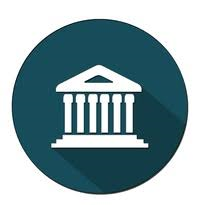 П Р О Г Р А М АВсеукраїнського науково-методичного семінару «ТЕОРЕТИЧНІ ТА ПРИКЛАДНІ ПРОБЛЕМИ ВЗАЄМОДІЇ НАУКИ, ТЕХНІКИ ТА ТЕХНОЛОГІЙ»присвяченого 50-річчю кафедриФІЛОСОФІЇ І ПЕДАГОГІКИ ПРОФЕСІЙНОЇ ПІДГОТОВКИм. Харків, 19 листопада 2021 рокуhttps://meet.google.com/yic-ofzk-dsjХарків – 2021ОРГКОМІТЕТ СЕМІНАРУГолова оргкомітетуБогомолов Віктор Олександрович, ректор Харківського національного автомобільно-дорожнього університету, доктор технічних наук, професор, академік Транспортної академії України, лауреат Державної премії України.Заступники голови оргкомітетуБатракова Анжеліка Генадіївна, проректор з науково-педагогічної роботи Харківського національного автомобільно-дорожнього університету, доктор технічних наук, професор.Дмитрієв Ілля Андрійович, проректор з наукової роботи Харківського національного автомобільно-дорожнього університету, доктор економічних наук, професор, заслужений діяч науки і техніки України, академік Транспортної академії наук України.Члени оргкомітетуБекетов Юрій Опанасович, декан факультету транспортних систем Харківського національного автомобільно-дорожнього університету, кандидат технічних наук, професор.Бондаренко Володимир Васильович, завідувач кафедри філософії та педагогіки професійної підготовки Харківського національного автомобільно- дорожнього університету, кандидат педагогічних наук, професор.Чаплигін Олександр Костянтинович, заступник завідувача кафедри філософії та педагогіки професійної підготовки Харківського національного автомобільно- дорожнього університету, доктор філософських наук, професор.Ткаченко Ірина Володимирівна, старший викладач кафедри філософії і педагогіки професійної підготовки Харківського національного автомобільно- дорожнього університету.Куліміна Тетяна Анатоліївна, завідувачка навчально-методичного кабінету кафедри філософії та педагогіки професійної підготовки Харківського національного автомобільно-дорожнього університету.Секретар оргкомітетуЧепурна Вікторія Олександрівна, доцент кафедри філософії і педагогіки професійної підготовки Харківського національного автомобільно-дорожнього університету, кандидат педагогічних наук.РЕГЛАМЕНТ РОБОТИ19 листопада 2021 року10.00 – відкриття семінару.Вітальне слово Батракової Анжеліки Генадіївни, проректора з науково-педагогічної роботи Харківського національного автомобільно-дорожнього університету, доктора технічних наук, професора.Вітальне слово Бондаренка Володимира Васильовича, завідувача кафедри філософії та педагогіки професійної підготовки Харківського національного автомобільно- дорожнього університету, кандидата педагогічних наук, професора.Вітальне слово Чаплигіна Олександра Костянтиновича, заступника завідувача кафедри філософії і педагогіки професійної підготовки Харківського національного автомобільно- дорожнього університету, доктора філософських наук, професора.Робота семінару:10.30-13.00 – меморіальна частина семінару, присвячена  50-річчю від дня заснування кафедри філософії Харківського національного автомобільно-дорожнього університету та ролі кафедри філософії та педагогіки професійної підготовки у розвитку гуманітарного складника освіти в університеті.13.00-13.30 – перерва.13.00-15.00 – Загальна дискусія семінару. Підведення підсумків.ДОПОВІДІЧаплигін О.К.  – професор, доктор філософських наук, заступник завідувача кафедри філософії та педагогіки професійної підготовки Харківського національного автомобільно-дорожнього університету«45 років з філософією в серці у стінах ХАДІ-ХНАДУ»Карпенко І.В. – докт. філос. наук, декан філософського факультету Харківського національного університету імені В.Н. Каразіна, професор«Викладання філософсько-культурологічних дисциплін у ЗВО в контексті формування soft skils здобувачами вищої освіти»Петрушов В.М. – професор, докт. філос. наук, завідувач кафедри філософії та соціології УкрДУЗТ, професор«Віддамо належне ветеранам»Турченко Ф.Г. – професор, докт. іст. наук, професор, завідувач кафедри історії України Запорізького національного університету, професор  «Пам'ять історична, пам’ять індивідуальна: діалектика взаємодії»Подригало М.А. – академік, докт. техн. наук, завідувач кафедри технології машинобудування і ремонту машин Харківського національного автомобільно-дорожнього університету, професорБіленко О.І. – професор, докт. техн. наук, професор Національної академії Національної гвардії України«До питання використання терміну «оптимізація» у назвах дисертації з технічних наук»Загрійчук І.Д. – професор, докт. філос. наук, професор Українського державного університету залізничного транспорту«Моральна складова постнекласичної науки»Шаповал В.М. – професор, докт. філос. наук, професор кафедри соціально-гуманітарних дисциплін Харківського національного університету внутрішніх справ«Філософські проблеми штучного інтелекту»Маліков В.В. – професор, докт. наук з держ. управління, професор кафедри обліку й оподаткування Харківського національного автомобільно-дорожнього університету«Спогади. Вітання колективу кафедри»Новіков Б.В. – професор, докт. філос. наук, професор кафедри філософії КПІ імені Ігоря Сікорського«От Фукуямы до Фукусимы: свободное изложение раздумий о философии с привкусом сарказма и иронии»Прокопенко В.В. – професор, докт. філос. наук, професор кафедри теоретичної та практичної філософії імені професора Й.Б. Шада філософського факультету Харківського національного університету імені В.Н. Каразіна«Техніка філософського письма: концепція Лео Штрауса»Корженко В.В. – професор, докт. філос. наук, завідувач кафедри філософії і політології і філософії Харківського національного університету міського господарства імені О.М. Бекетова«Філософська складова в освіті інженера у сучасному «суспільстві інтелекту»Перепелиця О.М. – професор, докт. філос. наук, завідувач кафедри теоретичної та практичної філософії імені професора Й.Б. Шада філософського факультету Харківського національного університету імені В.Н. Каразіна «Виховання філософією і сучасна вища освіта»Голіков С.І. – доцент, канд. філос. наук, заступник декана філософського факультету Харківського національного університету імені В.Н. Каразіна «Особливості роботи філософських кафедр ЗВО в умовах дистанційного навчання»Толстов І.В. – доцент, канд. філос. наук, доцент кафедри філософії та соціології УкрДУЗТ«Особливості викладання філософських дисциплін в УкрДУЗТ під час пандемії COVID-19»Лозовой В.О. – професор, докт. філос. наук, професор НЮУ імені Ярослава Мудрого«Людина як результат її усвідомленого саморозвитку»Пономарьов О.С. – професор, канд. техн. наук, професор кафедри соціального управління НТУ «ХПІ»«Науково-технічна інтелігенція і соціальний прогрес»Батигін Ю.В. – професор, докт. техн. наук, завідувач кафедри фізики Харківського національного автомобільно-дорожнього університету, професор «Фізика і філософія: світоглядні зв’язки»Курилко М.Ф. – доцент, завідувач кафедри фізичного виховання та спорту Харківського національного автомобільно-дорожнього університету«Спогади. Вітання колективу кафедри»Нікольченко Ю.М. – професор, канд. іст. наук, завідувач кафедри  Маріупольського державного університету, професор«Історична та індивідуальна пам’ять: грані взаємодії»Гаврилюк Ю.М. – канд. філос. наук, професор кафедри філософських та історичних дисциплін Державного університету біотехнологій«Геокультурна зумовленість сучасного цивілізаційного розвитку»Карпенко К.І. – професор, докт. філос.наук, професор кафедри філософії Харківського національного медичного університету«Академічна доброчесність як соціальний капітал»Панков Г.Д. – професор докт. філос. наук, професор кафедри теоретичної та практичної філософії імені професора Й.Б. Шада філософського факультету Харківського національного університету імені В.Н. Каразіна «Смерть как модификация порядка в учении Марка Аврелия»Чистиліна Т.О. – доцент, канд. філос. наук, науковий співробітник фонду «Демократичні ініціативи» при кафедрі політології ХНУ імені В.Н. Каразіна«Участь громадськості в місцевій політиці: законодавче та інституційне забезпечення»Тарароєв Я.В. – професор, докт. філос. наук, завідувач кафедри філософії НТУ «ХПІ»«Критика концепції К. Поппера і його принципи фальсифікації»Євсєєв С.Є. – доцент, канд. іст. наук,  доцент кафедри економіки і бізнесу ХНУБАТодоріна І.В. – доцент, канд. екон. наук, доцент кафедри економіки і бізнесу ХНУБА«Гуманізація технічної освіти в ринкових умовах: теорія і реальність»Лисенкова В.В. – докт. філос. наук, доцент кафедри гуманітаристики та мистецтвознавтсва Харківської державної академії культури«Філософські школи як фактор розвитку філософського знання»Бекетов Ю.О. – професор, канд. екон. наук, декан факультету транспортних систем Харківського національного автомобільно-дорожнього університетуНефьодов В.М. – доцент, канд. техн. наук, заступник декана факультету транспортних систем, кандидат технічних наук, доцент кафедри транспортних технологій, Харківського національного автомобільно-дорожнього університету«Інноваційні підходи до рейтингового оцінювання результатів та якості роботи науково-педагогічних працівників»Бондаренко В.В. – 	професор,  канд. пед. наук, завідувач кафедри філософії та педагогіки професійної підготовки Харківського національного автомобільно- дорожнього університетуШеїн В.С. – 	доцент, канд. техн. наук, доцент кафедри технології машинобудування і ремонту машин Харківського національного автомобільно- дорожнього університету«Інноваційні підходи в процесі конкурентної боротьби за якість підготовки фахівців у технічних ЗВО України»Prokopenko N. -  сandidate of Biological Sciences, Associate Professor KhNADUChulinda A.  -  сolonel, Head of the Faculty of Chemical, Biological, Radiological, Nuclear Defense and Environmental Safety Military Institute of Tank Troops of the National Technical University «Kharkiv Polytechnic Institute»«Problem-based learning as an approach to ecological education»Внукова Н.В.  – професор, докт. техн. наук, завідувач кафедри екології Харківського національного автомобільно-дорожнього університетуТопчий В.Л. -    канд. техн. наук, підполковник, заступник начальника факультету Радіаційного, хімічного, біологічного захисту та екологічної безпеки Військового інституту танкових військ НТУ «ХПІ»«Методичні особливості врахування екоскладової в навчальних модулях освітніх програм»Сіткар С.В. - канд. пед. наук, доцент кафедри машинознавства та транспорту Тернопільського національного педагогічного університету імені Володимира Гнатюка«Проблема підготовки інженерів-педагогів до організації педагогічного тестування»Чхеайло І.І. – 	доцент, канд. філос. наук, доцент кафедри філософії та педагогіки професійної підготовки Харківського національного автомобільно-дорожнього університету«Біоетика – нова мудрість і зброя у боротьбі з викликами техногенної цивілізації»Ярмак Т.В. –	доцент, канд. соц. наук, заступник декана із навчально-виховної роботи факультету транспортних систем Харківського національного автомобільно-дорожнього університету, «Формування екологічної свідомості сучасного фахівця в умовах сталого розвитку суспільства»Фендьо О.М. – доцент, канд. техн. наук, доцент кафедри машинознавства та транспорту Тернопільського національного педагогічного університету імені Володимира Гнатюка«Особливості підготовки майбутніх інженерів-педагогів у галузі транспорту»Попова Н.В. - 	доцент, канд. філос. наук, доцент кафедри теоретичної та практичної філософії імені професора Й.Б. Шада філософського факультету Харківського національного університету імені В.Н. КаразінаАртеменко М.А. - 	аспірант кафедри теоретичної і практичної філософії імені професора Й.Б. Шада «Герменевтика життя» як «практична філософія» освіти ХХІ століття»Кушнір І.М. - 	доцент, канд. пед. наук, доцент ННІ МО Харківського національного університету імені В.Н. Каразіна «Мова лікаря має значення (гуманізація мовної освіти майбутніх лікарів)»Прохоренко Т.Г. – 	доцент, канд. соц. наук, доцент кафедри філософії та педагогіки професійної підготовки Харківського національного автомобільно-дорожнього університету«Прояви та чинники професійної мобільності фахівців у глобалізованому світі»Філіпенко Л.В. – 	канд. іст. наук, доцент кафедри філософії та педагогіки професійної підготовки Харківського національного автомобільно-дорожнього університету «Духовні та морально-етичні ціннісні орієнтації як основа виховання майбутніх професіоналів»Сук О.Є. – 	старший викладач кафедри філософії та педагогіки професійної підготовки Харківського національного автомобільно-дорожнього університету«Перспективи гуманітаризації  освіти в технічному вузі»Чепурна В.О. – 	канд. пед. наук, доцент кафедри філософії та педагогіки професійної підготовки Харківського національного автомобільно-дорожнього університету«Гаджетизація навчального процесу: сучасні виклики та перспективи розвитку»Ткаченко І.В. - 	старший викладач кафедри філософії і педагогіки професійної підготовки Харківського національного автомобільно-дорожнього університету«Відновлення психічного здоров’я при постковідному синдромі у роботі зі студентською аудиторією»Разумовська Н.Р. – 	старший викладач кафедри філософії та педагогіки професійної підготовки Харківського національного автомобільно-дорожнього університету«Роль викладача у вихованні студентів ЗВО»Губарєва О.С. –	доцент, канд. психол. наук, доцент кафедри філософії та педагогіки професійної підготовки Харківського національного автомобільно-дорожнього університету«Формування навичок іншомовної комунікації у системі онлайн освіти»Воронова Є.М.- 	доцент, доцент кафедри філософії та педагогіки професійної підготовки Харківського національного автомобільно-дорожнього університету «Технологія проєктного навчання іноземних мов у вищій школі»Герасимчук Т.В. - канд. пед. наук, доцент кафедри філософії та педагогіки професійної підготовки Харківського національного автомобільно-дорожнього університету«Використання Telegram каналу в процесі оволодіння іноземних мов у рамках дистанційного навчання»Калько А.Т.        - аспірантка кафедри технології машинобудування і ремонту машин Харківського національного автомобільно-дорожнього університету«Інноваційні підходи до осучаснення лекційного процесу при підготовці інженерів-педагогів» Федоряко А.С.    - аспірантка кафедри технології машинобудування і ремонту машин Харківського національного автомобільно-дорожнього університету«Аналіз актуальних проблем у підготовці інженерів-педагогів» Ткаченко В.В. - 	аспірантка кафедри теоретичної та практичної філософії імені професора Й.Б. Шада філософського факультету Харківського національного університету імені В.Н. Каразіна«Зміни риторичних репрезентацій крізь вплив цифрового простору у контексті криз та перспектив процесу навчання»Карайченцев В.І. - завідувач кафедри «Загальновійськової та гуманітарної підготовки» факультету підготовки офіцерів запасу за контрактом Харківського національного університету повітряних сил імені Івана Кожедуба«Особливості підходів до вивчення історії України й Українського війська в сучасних умовах»Лаврик О. В. – доцент, канд. філол. наук, доцент кафедри періодичної преси і медіаредагування Одеського національного університету імені І.І. Мечникова «Інноваційні педагогічні технології при викладанні журналістикознавчих дисциплін: особливості застосування»Лазарев Д. Ю. – капітан 1 рангу, провідний науковий співробітник НДЦ ЗС України «Державний океанаріум» Інституту ВМС НУ «ОМА», м. Одеса «Кіберпростір», «кібербезпека», «кіберзахист»: до визначення понять»Сайківська Л.Ф. – доцент, канд. техн. наук, доцент кафедри РТІКС Харківського національного університету радіоелектроніки«Питання оцінки психофізіологічного стану користувача ПК при монотонній праці»Овчаренко Д.Р. – аспірантка кафедри БІТ Харківського національного університету радіоелектроніки «Методы психологического воздействия на удаленных пользователей Интернет Банкинга и защита от них»Козак Ю.Г.  – професор, докт. екон. наук, завідувач кафедри міжнародних економічних відносин ОНЕУ, академік Академії економічних наук України, академік Міжнародної Академії Регіональних наук «Вплив соціально-економічних трансформацій у суспільстві на якість підготовки економістів-міжнародників: філософський та психолого-педагогічний аспект»Прокопенко М.В. – старший викладач кафедри економіки і підприємництва Харківського національного автомобільно-дорожнього університету «Використання соціальних мереж як метод підвищення ефективності дистанційного навчання»Герасимчук В.Л. - доцент кафедри «Загальновійськової та гуманітарної підготовки» факультету підготовки офіцерів запасу за контрактом Харківського національного університету повітряних сил імені Івана Кожедуба«Організація і проведення дистанційного та змішаного навчання та їх переваги і недоліки»Новіков В.І.       - доцент, канд. техн. наук доцент кафедри «Загальновійськової та гуманітарної підготовки» факультету підготовки офіцерів запасу за контрактом Харківського національного університету повітряних сил імені Івана Кожедуба«Нові тенденції в педагогічному процесі на сучасному етапі і проблеми які виникають при їх впровадженні в навчання»Попова Н.В. - 	доцент, канд. філос. наук, доцент кафедри теоретичної та практичної філософії імені професора Й.Б. Шада філософського факультету Харківського національного університету імені В.Н. Каразіна Артеменко  Я.І. - 	доцент, канд. філос. наук, Національний фармацевтичний університетСалтанов М.В. - 	доцент, канд. філос. наук, доцент кафедри теоретичної та практичної філософії імені професора Й.Б. Шада філософського факультету Харківського національного університету імені В.Н. Каразіна «Університетська освіта як філософія»